Lebenslauf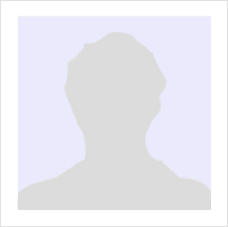 Name:				Jona MusterGeburtsdatum/ -ort:		01.01.1990 in MusterhausenAnschrift:			Musterweg 77, 12130 StadtTelefonnummer:		+49 176 6934443E-Mail Adresse:		jona.muster@gmail.comPraktische Erfahrungseit 09/2018			Lokführer				REIHN Schienentransport AG (Köln, DE)Transport von Rohstoffen und PKW-ModellenEnge Zusammenarbeit mit externen VerkehrsunternehmenFahren und Warten verschiedener Lok-Baureihen Erstellen von MängelreportagenÜbernahme internationale Gütertransporte08/2016 – 09/2018		Lokführer				Transport Barmer GmbH (Köln, DE)Transport von Erzen und anderen RohstoffenEnge Zusammenarbeit mit der SchienenverkehrsbehördeFahren von verschiedenen nationalen StreckenRegelmäßiger Schicht- und Wechseldienst10/2013 – 08/2016	Ausbildung zum Eisenbahner im Betriebsdienst – Lokführer und Transport				ENIQO Schienenverkehr AG (Köln, DE)Transport von Rohstoffen und PkwsKooperation mit dem Management und der FahrtenplanungFahren verschiedener Lok-BaureihenRegelmäßiger Schicht- und WochenenddienstBildungsweg10/2013 – 08/2016	Berufsausbildung zum Eisenbahner im Betriebsdienst – Lokführer und Transport				Heinrich-Heine-Berufskolleg (Köln, DE)Abschlussnote (2,1)Weiterbildung04/2020 – 05/2020		Lokwartung Kompakt				Haff Akademie (Online-Kurs)Umfang: 4 Wochen mit je 5 WochenstundenSchwerpunkte: Industrieelektrik, Notfallvorgehen, internationale Unterschiede02/2021			Seminar zum Thema Rangiertechnik				Haff Akademie (Köln, DE)Weitere KenntnisseSprachen:			Deutsch – Muttersprache				Englisch – fließend in Wort und SchriftSoftware:			MS Powerpoint, MS Word – sehr gut				MS Excel – sehr gut				VIRTIC – ausgezeichnetAprixon – gutParsis Logistics – sehr gutSonstige:			Führerscheinklasse BInteressenBouldern (4 Jahre im Verein)In der Hobbywerkstatt arbeitenJona MusterMusterstadt, den 01.01.2022Installieren der Schriftarten für diese Vorlage:Diese Vorlage wurde mit Premium-Schriftarten gestaltet. Die Schriftarten können hier kostenlos heruntergeladen und installiert werden:https://lebenslaufdesigns.de/wp-content/uploads/Schriftarten-14.zipHinweis: Ohne die Installation der Schriftarten kann das Layout der Vorlage fehlerhaft dargestellt werden.Video-Anleitungen zur Bearbeitung dieser Vorlage: https://lebenslaufdesigns.de/wp-content/uploads/Anleitung-zur-Bearbeitung.pdf